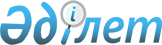 О присвоении наименований безымянным улицам города СарыагашСовместное постановление акимата Сарыагашского района Южно-Казахстанской области от 30 июня 2017 года № 247 и решение Сарыагашского районного маслихата Южно-Казахстанской области от 30 июня 2017 года № 12-141-VI. Зарегистрировано Департаментом юстиции Южно-Казахстанской области 28 июля 2017 года № 4175
      Сноска. Заголовок - в редакции совместного решения Сарыагашского районного маслихата Туркестанской области от 16.11.2020 № 57-516-VI и постановления акимата Сарыагашского района Туркестанской области от 27.11.2020 № 307 (вводится в действие по истечении десяти календарных дней после дня его первого официального опубликования).
      В соответствии со статьями 6, 31 Закона Республики Казахстан от 23 января 2001 года "О местном государственном управлении и самоуправлении в Республике Казахстан", статьей 12 Закона Республики Казахстан от 8 декабря 1993 года "Об административно-территориальном устройстве Республики Казахстан", постановлением Правительства Республики Казахстан от 24 февраля 2014 года "Об утверждении Правил учета мнения населения соответствующей территории при наименовании, переименовании административно-территориальных единиц, составных частей населенных пунктов, а также уточнении и изменении транскрипций их наименований", на основании заключения областной ономастической комиссии при Южно-Казахстанском областном акимате от 14 апреля 2017 года и учитывая мнения населения города Сарыагаш, акимат Сарыагашского района ПОСТАНОВЛЯЕТ и Сарыагашский районный маслихат РЕШИЛ:
      Сноска. Преамбула с изменениями, внесенным совместным решением Сарыагашского районного маслихата Туркестанской области от 16.11.2020 № 57-516-VI и постановлением акимата Сарыагашского района Туркестанской области от 27.11.2020 № 307 (вводится в действие по истечении десяти календарных дней после дня его первого официального опубликования).


      1. Присвоить безымянным улицам города Сарыагаш следующие наименования:
      1). Безымянной улице № 3 в микрорайоне Самал-1 города Сарыагаш наименование Улытау;
      2). Безымянной улице № 1 в микрорайоне Самал-2 города Сарыагаш наименование Нур Кыран;
      3). Безымянной улице № 2 в микрорайоне Самал-2 города Сарыагаш наименование Аккорган;
      4). Безымянной улице № 3 в микрорайоне Самал-2 города Сарыагаш наименование Акмешет;
      5). Безымянной улице № 4 в микрорайоне Самал-2 города Сарыагаш наменование Казыгурт;
      6). Безымянной улице № 5 в микрорайоне Самал-2 города Сарыагаш наименование Отрар;
      7). Безымянной улице № 6 в микрорайоне Самал-2 города Сарыагаш наименование Сыганак;
      8). Безымянной улице № 7 в микрорайоне Самал-2 города Сарыагаш наименование Шойтобе;
      9). Безымянной улице № 8 в микрорайоне Самал-2 города Сарыагаш наименование Мангилик ел;
      10). Безымянной улице № 1 в микрорайоне Самал-3 города Сарыагаш наименование Тамшыбулак;
      11). Безымянной улице № 2 в микрорайоне Самал-3 города Сарыагаш наименование Баласагун;
      12). Безымянной улице № 3 в микрорайоне Самал-3 города Сарыагаш наименование Орынбор;
      13). Безымянной улице № 4 в микрорайоне Самал-3 города Сарыагаш наименование Ынтымак;
      14). Безымянной улице № 5 в микрорайоне Самал-3 города Сарыагаш наименование Окжетпес;
      15). Безымянной улице № 6 в микрорайоне Самал-3 города Сарыагаш наименование Костобе;
      16). Безымянной улице № 7 в микрорайоне Самал-3 города Сарыагаш наименование Кумкент;
      17). Безымянной улице № 8 в микрорайоне Самал-3 города Сарыагаш наименование Мерке;
      18). Безымянной улице № 9 в микрорайоне Самал-3 города Сарыагаш наименование Сауран;
      19). Безымянной улице № 10 в микрорайоне Самал-3 города Сарыагаш наименование Талгар;
      20). Безымянной улице № 11 в микрорайоне Самал-3 города Сарыагаш наименование Жезказган;
      21). Безымянной улице № 12 в микрорайоне Самал-3 города Сарыагаш наименование Суткент;
      22). Безымянной улице № 13 в микрорайоне Самал-3 города Сарыагаш наименование Ыкылас;
      23). Безымянной улице № 14 в микрорайоне Самал-3 города Сарыагаш наименование Туран;
      24). Безымянной улице № 15 в микрорайоне Самал-3 города Сарыагаш наименование Жас алаш;
      25). Безымянной улице № 16 в микрорайоне Самал-3 города Сарыагаш наименование Атбасар;
      26). Безымянной улице № 17 в микрорайоне Самал-3 города Сарыагаш наименование Кызылжар;
      27). Безымянной улице № 18 в микрорайоне Самал-3 города Сарыагаш наименование Иргиз;
      28). Безымянной улице № 19 в микрорайоне Самал-3 города Сарыагаш наименование Торгай;
      29). Безымянной улице № 24 в микрорайоне Самал-3 города Сарыагаш наименование Жартытобе;
      30). Безымянной улице № 25 в микрорайоне Самал-3 города Сарыагаш наименование Ерейментау;
      31). Безымянной улице №26 в микрорайоне Самал-3 города Сарыагаш наименование Жайлау;
      32). Безымянной улице № 27 в микрорайоне Самал-3 города Сарыагаш наименование Акбура;
      33). Безымянной улице № 28 в микрорайоне Самал-3 города Сарыагаш наименование Койлык;
      34). Безымянной улице № 29 в микрорайоне Самал-3 города Сарыагаш наименование Аркалык;
      35). Безымянной улице № 30 в микрорайоне Самал-3 города Сарыагаш наименование Сайрам;
      36). Безымянной улице № 31 в микрорайоне Самал-3 города Сарыагаш наименование Тараз;
      37). Безымянной улице № 32 в микрорайоне Самал-3 города Сарыагаш наименование Саудакент;
      38). Безымянной улице № 33 в микрорайоне Самал-3 города Сарыагаш наименование Жанкент;
      39). Безымянной улице № 34 в микрорайоне Самал-3 города Сарыагаш наименование Арысь;
      40). Безымянной улице № 35 в микрорайоне Самал-3 города Сарыагаш наименование Шу;
      41). Безымянной улице № 36 в микрорайоне Самал-3 города Сарыагаш наименование Мойынкум;
      42). Безымянной улице № 1 в микрорайоне Телемунара города Сарыагаш наименование Арал;
      43). Безымянной улице № 3 в микрорайоне Телемунара города Сарыагаш наименование Нур;
      44). Безымянной улице № 4 в микрорайоне Телемунара города Сарыагаш наименование Актобе;
      45). Безымянной улице № 5 в микрорайоне Телемунара города Сарыагаш наименование Сарайшык;
      46). Безымянной улице № 6 в микрорайоне Телемунара города Сарыагаш наименование Жетикара;
      47). Безымянной улице № 7 в микрорайоне Телемунара города Сарыагаш наменование Зайсан;
      48). Безымянной улице № 8 в микрорайоне Телемунара города Сарыагаш наименование Тайтобе;
      49). Безымянной улице № 9 в микрорайоне Телемунара города Сарыагаш наименование Ортатобе;
      50). Безымянной улице № 10 в микрорайоне Телемунара города Сарыагаш наименование Каркаралы;
      51). Безымянной улице № 11 в микрорайоне Телемунара города Сарыагаш наименование Акжайык;
      52). Безымянной улице № 12 в микрорайоне Телемунара города Сарыагаш наименование Аспара;
      53). Безымянной улице № 13 в микрорайоне Телемунара города Сарыагаш наименование Аккум;
      54). Безымянной улице № 1 в городе Сарыагаш наименование Аккыр;
      55). Безымянной улице № 2 в городе Сарыагаш наименование Ордабасы;
      56). Безымянной улице № 3 в городе Сарыагаш наименование Улы дала;
      57). Безымянной улице № 4 в городе Сарыагаш наименование Созак;
      58). Безымянной улице № 5 в городе Сарыагаш наименование Жалгызтобе;
      59). Безымянной улице № 6 в городе Сарыагаш наименование Култобе;
      60). Безымянной улице № 7 в городе Сарыагаш наименование Алаш;
      61). Безымянной улице № 8 в городе Сарыагаш наименование Акбешим;
      62). Безымянной улице № 9 в городе Сарыагаш наименование Кемекалган;
      63). Безымянной улице № 10 в городе Сарыагаш наименование Шымкент;
      64). Безымянной улице № 11 в городе Сарыагаш наименование Кокшетау;
      65). Безымянной улице № 12 в городе Сарыагаш наименование Семей;
      66). Безымянной улице № 1 в микрорайоне Коктобе города Сарыагаш наименование Кызылорда;
      67). Безымянной улице № 2 в микрорайоне Коктобе города Сарыагаш наименование Коккесене;
      68). Безымянной улице № 3 в микрорайоне Коктобе города Сарыагаш наименование Култегин;
      69). Безымянной улице № 4 в микрорайоне Коктобе города Сарыагаш наименование Узкент;
      70). Безымянной улице № 5 в микрорайоне Коктобе города Сарыагаш наименование Талас;
      71). Безымянной улице № 6 в микрорайоне Коктобе города Сарыагаш наименование Темиртау;
      Сноска. Пункт 1 с изменениями, внесенным совместным решением Сарыагашского районного маслихата Туркестанской области от 16.11.2020 № 57-516-VI и постановлением акимата Сарыагашского района Туркестанской области от 27.11.2020 № 307 (вводится в действие по истечении десяти календарных дней после дня его первого официального опубликования).


      2. Настоящее совместное постановление и решение вводится в действие по истечении десяти календарных дней после дня его первого официального опубликования.
					© 2012. РГП на ПХВ «Институт законодательства и правовой информации Республики Казахстан» Министерства юстиции Республики Казахстан
				
      Аким района

К. Абдуалиев

      Председатель сессии

      районного маслихата

Н. Давлетяров

      Секретарь районного

      маслихата

Ж. Сулейменов
